Рекомендации родителям«Капризы и манипуляции ребенка в младшем возрасте»Самое обычное предложение — помыть руки, готовиться ко сну, убрать игрушки — ребенок отвечает либо молчаливым неповиновением, либо бурным протестом. Подобные реакции у некоторых детей проявляются столь часто, что взрослые начинают относиться к этому, как к закономерным явлениям дошкольного возраста.Считать, что капризы и упрямство обязательно сопутствуют детству, совершенно неправильно. Дети не рождаются таковыми, и это не возрастная их особенность. Но все же капризы чаще проявляются в дошкольном возрасте. Чем это вызвано?Безусловно, склонность к капризам связана с возрастными и психофизическими особенностями детей: чем младше ребенок, тем ярче у него выражены процессы возбуждения, а в связи с этим импульсивность, несдержанность.УПРЯМСТВО - это психологическое состояние, очень близкое к негативизму. Это отрицательная особенность поведения человека, выражающаяся в необоснованном и нерациональном противодействии просьбам, советам, требованиям других людей. Вид упорного непослушания, для которого нет видимых мотивов.Проявления упрямства:           В желании продолжить начатое действие даже в тех случаях, когда ясно, что оно бессмысленно, не приносит пользы.          Выступает как психологическая защита и имеет избирательный характер, т.е. ребёнок понял, что совершил ошибку, но не хочет в это признаваться, и поэтому " стоит на своём".Упрямство может стать чертой характера, если не принять меры к его преодолению. С течением времени оно порождает детскую лживость, может привести к расстройству нервной системы, неврозам, раздражительности.Если такие проявления, ещё в дошкольном возрасте, из реактивных состояний переходят в хронические, то возникает начальная стадия педагогической запущенности.КАПРИЗЫ - это действия, которые лишены разумного основания, т.е. " Я так хочу и всё!!!". Они вызываются слабостью ребёнка и в определённой степени тоже выступают как форма самозащиты.Проявления капризов:  В желании продолжить начатое действие даже в тех случаях, когда ясно, что оно бессмысленно, не приносит пользы.  В недовольстве, раздражительности, плаче.  В двигательном перевозбуждении.Развитию капризов способствует неокрепшая нервная система.Что необходимо знать родителям о детском упрямстве и капризности:  Период упрямства и капризности начинается примерно с 18 месяцев.  Как правило, эта фаза заканчивается к 3,5- 4 годам. Случайные приступыупрямства в более старшем возрасте - тоже вещь вполне нормальная.  Пик упрямства приходится на 2,5- 3 года жизни.  Мальчики упрямятся сильнее, чем девочки.  Девочки капризничают чаще, чем мальчики.  В кризисный период приступы упрямства и капризности случаются у детей по 5 раз в день. У некоторых детей - до 19 раз!  Если дети по достижению 4 лет всё ещё продолжают часто упрямиться и капризничать, то, вероятнее всего речь идёт о " фиксированном упрямстве", истеричности, как удобных способах манипулирования ребёнком своими родителями. Чаще всего это результат соглашательского поведения родителей, поддавшихся нажиму со стороны ребёнка, нередко ради своего спокойствия.В дошкольном возрасте капризы у детей случаются часто, но все же нормой, по мнению детских психологов, не являются. Скорее это происходит от неправильного подхода к воспитанию ребенка. Ребенок до 6 лет более возбудим, ему сложнее держать себя в руках, да и не все нормы взрослого общества уже известны маленькому бунтарю. Если ваш ребенок капризничает и устраивает истерики часто, следует показать его врачу-специалисту, чтобы исключить предположение о нервности.Взрослому может показаться, что капризы чада нелогичны и непоследовательны, что смена желаний и состояний проходит хаотично, но на самом деле в капризах ребенка всегда есть логика, просто взрослым сложно ее понять. В зависимости от возраста вашего ребенка капризы тоже разнятся.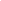 Капризы детей 2-3 лет:Капризы детей второго-третьего года жизни часто связаны с неудовлетворением естественных потребностей (голод, усталость, сонливость), с ощущением физического дискомфорта (холодно, жарко, тесная обувь, сковывающая движения одежда, неудобная постель и т. п.).Капризы могут быть предвестниками болезни. Ребенок ощущает какие-то физические недомогания, но сказать об этом не умеет. Зачастую такое состояние он стремится подавить, требуя то одного, то другого, жаждет внимания взрослых. Но так как и удовлетворяемые желания не приносят ему физического облегчения, то он плачет и капризничает.Иногда дети капризничают и в период выздоровления. После болезни ребенок еще слаб и не может много двигаться, принимать участие в тех играх, в которые играют его товарищи. Вынужденное ограничение активности вызывает у него беспричинный плач. Но может быть и так, что за время болезни ребенок привыкает к повышенному вниманию окружающих и, выздоровев, не хочет от этого отказываться.Неправильное воспитание – главная причина капризовНо часто причины капризов заключаются в неправильном воспитании. Ребенок постоянно плачем добивается удовлетворения своих желаний, и взрослые незамедлительно выполняют их. Постепенно у малыша формируется привычка добиваться делаемого с помощью плача и крика. Незаметно закрепляясь, эта привычка становится чертой характера.Чем младше ребенок, тем неосознаннее его негативные проявления, которые, как уже говорилось, часто заменяют ему неумение объяснить взрослым свое желание. По мере роста ребенка и развития его сознания капризы начинают приобретать более осознанный, преднамеренный характер, становятся привычным способом поведения для достижения цели.Часто капризы ошибочно принимают за нервные проявления: ребенок кричит, замахивается кулаками, разбрасывает игрушки, топает ногами, ложится на пол и кричит. Родителям следует показать ребенка врачу-специалисту, чтобы исключить предположение о нервности.
Что делать, если ребенок капризничает?  Дайте ребенку побыть с самим собой: Прежде всего, научиться внешне спокойно переносить крик ребенка. Лучше в такой момент оставить его одного до тех пор, пока не пройдет это состояние. Нужно понимать, что бурная сцена рассчитана ребенком на зрителей и сочувствующих. Если же малыш постоянно будет убеждаться в том, что вопли ничуть не трогают окружающих, то привычка имитировать истерику постепенно исчезнет.  Каприз или потребность?: Если ребенок может спокойно объяснить, зачем ему нужно «то-то», то это не каприз, а потребность. Следует помнить, что потребности взрослых и детей различны в корне. И не стоит пренебрегать детскими потребностями, поставьте себя на место вашего ребенка.  Уделяйте ребенку внимание: Ребенку с самого начала жизни необходима родительская любовь. Однако если он окружен излишней заботой и вниманием, он бессознательно начинает злоупотреблять ими. Так, уже в конце первого года жизни его крик, плач могут означать не только то, что он хочет, есть или пить. Плач становится для него способом позвать к себе родителей, обратить на себя их внимание. В последствии это может привести к постоянным капризам.  Н е кричите на ребенка: Даже если у Вас уже нет сил, слушать крики и наблюдать безобразное поведение своего ребенка, постарайтесь сдержать себя (Вы все-таки старше) и спокойным тоном объяснить свое решение. Вы пример для своего ребенка, он копирует Ваше поведение.  Не говорите просто «нет»: Иногда бывает достаточно сложно объяснить, почему Вы не разрешаете ребенку что-либо. Достаточно распространенная ситуация: ребенок просит игрушку в магазине, а родители просто говорят «нет». Ребенок начинает плакать и упрашивать, а родители раздраженно отказывают. Это в корне не правильно. Нужно объяснить почему «нет». Ваш ребенок гораздо умнее, чем Вы думаете, и он тоже имеет право знать, почему у него не будет этой прекрасной на его взгляд игрушки.  Не ущемляйте ребенка: В определенном возрасте дети начинают активно познавать мир. Им интересно все, что их окружает и Ваши вещи в том числе. Постарайтесь, с самого раннего возраста объяснить ребенку что есть «свое» и «чужое». И что чужое брать не надо. Но если все же ребенок взял какую-то из Ваших вещей, не отнимайте ее у него, а предложите альтернативу. Например, ребенок взял Ваш мобильный телефон, и не хочет отдавать его обратно. Кричит и ругается с Вами – одним словом капризничает. Вы должны взять какую-либо из его вещей (игрушек) и предложить обмен. В 90% случаев ребенок с оглашается. При этом не забудьте объяснить, что «это мамино» и нельзя брать это без разрешения. На этом конфликт будет исчерпан. И все остались довольны.  Не потакайте капризам ребенка: Иногда родители позволяют ребенку больше, чем нужно. Очень быстро ребенок начинает считать, что ему можно все. Так продолжается до тех пор, пока не поступит первый отказ. Вот тут-то и начинаются капризы истерики. Поймите, бездействие иногда хуже действия. Прощая ребенку все, Вы его балуете. Если ребенок делает, что-то что Вас не устраивает, нужно сказать ему об этом. Спокойно и обстоятельно объяснить, почему Вы не хотите, чтобы он это делал. Причем, аргументы приводить нужно действительно весомые, а не «Я сказала, не делай так!». Не делайте из себя идола.Если Вам не нравиться, что ребенок долго смотрит телевизор, скажите ему о том, что Вы беспокоитесь за его глазки, что от телевизора они устают, и что детям можно смотреть его только чуть-чуть. В этом месте ребенок обычно начинает капризничать, но Вы как грамотный воспитатель можете предложить ему заняться чем-то другим (более интересным для него), например, поиграть вместе в его любимую игру. Но если Вы попросите его не смотреть телевизор больше, он начнет плакать и кричать, и Вы уступите, считайте что Вы «проиграли» и теперь ребенок понял, что Вас можно и не слушать, и будет Вами манипулировать.  Поменяйтесь местами: Этот метод хорош для детишек после 3 лет. Они уже хорошо Вас понимают и смогут понять «в чем подвох». Если ребенок начинает капризничать и никакие способы это прекратить не работают, идите ва-банк. Начните копировать его. Кричите, канючьте, хватайте его за руку (не сильно), требуйте от него что-нибудь. Например, покормить его, поиграть с Вами и т.д.Ребенок не сразу поймет, в чем дело. Вам нужно сделать так, чтобы он как-бы встал на Ваше место.Э тот метод, конечно, не совсем педагогичный но, вполне действенный. Дети начинают понимать, как Вы себя чувствуете, и в следующий раз могут не начать капризничать. С другой стороны, Вы решите конфликтную ситуацию безболезненно и для Вас и для ребенка. Дети с радостью начинают ухаживать за Вами и потакать Вашим капризам. Но помните, этот метод на крайний случай. Лучше все-таки все объяснять цивилизованно, с чувствомтолком и расстановкой.  Подавайте хороший пример: Если Вы сами все-время капризничаете и ругаетесь с любимым, манипулируете близкими людьми и часто кричите, не ждите, что ваш ребенок будет паинькой. Если Вы обладаете большим темпераментом, старайтесь направить его в позитивное русло. Ребенок смотрит на Вас, и как бы это не звучало банально Вы главный для него пример.  Наказывать ли за капризы?: Смотря, что иметь в виду под наказанием. Если шлепать ремнем или ставить на горох, то нет, ни в коем случае! Насилие это не метод. Понравилось бы Вам, если бы муж за Ваше желание купить новую шубу, отлупил бы Вас портупей или поставил бы в угол? Смешно! Если ребенок капризничает, его нужно лишить внимания и дать понять, что Вам это не нравится, и что Вы не обязаны его слушать, пока он не начнет вести себя более благоразумно.